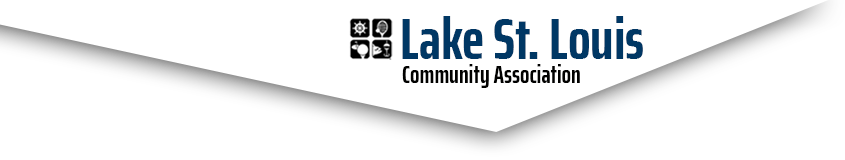 Lake St. Louis Community AssociationCOURTS COMMITTEE MEETINGJuly 10, 2023 / 5:00 PMNext Meeting: Aug 14, 2023, 5pmCommittee Members in Attendance:Bill BeachSally HendersonAlex KottSteve LloydAnn-Marie StagoskiStephanie StoneNon-Committee Members in Attendance:Jim Dodds – Board LiaisonMeeting called to order at 5:03 p.m.Minutes from Jun 12, 2023, LSLCA Courts Committee meeting had been distributed to all committee members via email. There were no suggested changes to those minutes as written. Ann-Marie Stagoski made a motion to approve the Jun 12, 2023, minutes. Sally Henderson seconded.  Committee voted unanimously to approve. OLD BUSINESS: LSLCA Board Meeting Updates from May:Tennis gallery steps: Safety updates are complete.  Maintenance installed a hand rail down the center stairs of the gallery, a railing at the top and backside of the gallery on the left and right sides blocking access to those stairs from the top.Cabana benches:  Alex Kott spoke with Heather Becker concerning the ability to purchase one cabana bench a year as this would not exceed the $5K capital limit.  Heather indicated this was possible, as budget allows.  She will know if purchase of a cabana bench is possible later this year when budget expenditures for the year are better known.   Jim Dodds stated there was a question by the CA Board about possible tripping hazards for the proposed cabana benches.  Stephanie Stone raised the question whether the Courts Committee should submit a capital request for the cabanas even with the possibility to purchase one each year.  Alex will communicate to Heather that tripping hazards were discussed by the Courts Committee and determined this is not an issue as there are already benches so there is no increased tripping hazard with the cabana benches.  Alex also will follow up with Heather to ask her to keep our cabana bench capital expenditure request in consideration for next year’s budget.  Men’s Tennis Doubles Evening & Sun Morning Clubs: The CA Board approved Scott Grieshaber as lead for both clubs.LSL Tennis Association Website: Heather was planning to contact the owner of the subject website and request they remove false info and derogatory statements.  At the Courts Committee meeting the website was reviewed and no updates were found.  Alex will contact Heather to let her know website changes have not been made.NEW BUSINESS:Court Safety & Maintenance:  Discussion took place regarding CA tennis court trash cans overflowing, firework debris, loose wind screens and court #1 fence repairs. There was no report from Rick Knight whether he had connected with Heather Becker to request a list of maintenance items that the LSLCA staff should be performing.  Rick Knight will be asked to communicate with Heather Becker the continued items needing maintenance attention (trash in cans and on courts) as well as the new items, securing loose windscreens and court #1 fence repair (bottom). Upcoming Events:  Sally Henderson reported the next Mixed Doubles Tennis Social is Friday, July 14 from 7-9 pm. Event is open to all, and players should bring their own tennis balls and an appetizer to share.  Sally will be contacting Becky to have a LSLCA Constant Contact communication be sent ASAP reminding the community about the social.Pickleball Club Scheduling Software and Trial:  Alex spoke with Pickleheads company representatives.  Pickleheads is a free pickleball club scheduling software.   Alex has been testing the software’s usefulness with the Wednesday evening couples pickleball players.  Everyone who has used it likes the software.  The LSLCA community will be given the option to use Pickleheads for pickleball club activities once the CA Board has approved changes to the Mon & Fri morning pickleball days (see item 4 below).Pickleball Clubs: Kathy Sperlo (CA member), regularly organizes a group that plays pickleball on Tuesday and Friday mornings.  She was asked if she is willing to become the official lead if the Monday and Friday morning pickleball club is changed to Tuesday and Friday mornings.  Kathy agreed to do this.  Ann Marie Stagoski made a motion to change the Monday and Friday morning pickleball club to Tuesday and Friday mornings.  Stephanie Stone seconded.  Committee voted unanimously to approve.  Club reservations will be at the same location, Lakewood courts.  Ann Marie made a motion to approve Kathy Sperlo as Tuesday and Friday morning pickleball club lead.  Steve Lloyd seconded.  Committee voted unanimously to approve.Alex will contact Heather about getting items 4b and 4c approved by the CA board prior to their Jul 25 meeting.Ann-Marie will create a communication and coordinate delivery with Becky after the CA Board has approved changes to the Mon & Fri morning pickleball days and Kathy as club lead.  This communication will include the option to use Pickleheads for club activities.  Facebook Page for Tennis:  The existing LSL Tennis Association Facebook page had administrators who are no longer involved or interested in administering this Facebook page.  Stephanie has obtained administrator rights.  Stephane will work on modifying this Facebook page and take on managing it for now. Posting of LSLCA Courts Committee information on the LSLCA website similar to golf information:  Stephanie shared with the committee members all the golf information available directly off the LSLCA webpage and under the Golf Committee webpage.  Stephanie recommends not trying to add a direct link for courts information off the LSLCA webpage, but believes some additional information is appropriate to add to the Courts Committee webpage.  Stephanie will make final recommendations for changes at the September Courts Committee meeting.Lakewood Court Usage Rules: The committee members discussed the words on the tennis/pickleball amenities page and on the sign at the Lakewood courts which states, “Lakewood pickleball courts are ONLY accessible to members with an amenities pass and guests are NOT allowed on these courts.”  The committee believes CA guests and members without amenity passes, when accompanied by a member with an amenity pass and proof of payment, should be allowed play on the Lakewood courts as there are no such rules for other CA amenity use.  Bill Beach made a motion to request the rule for playing at the Lakewood courts be changed to, "Lakewood pickleball courts are accessible to guests when accompanied by a CA member with an amenity pass and proof of guest payment.  Presently, payments for guest fees may be made at the LSLCA golf shack.”  Steve Lloyd seconded.Bulletin Board move:  The golf committee chairperson asked if the Courts Committee bulletin board on the left hand side of the golf shack could be moved.  Alex proposed moving the bulletin board above the water fountain, on the golf shack front right.  The committee agreed to moving the bulletin board above the water fountain.  Bill asked if the bulletin board included information for both tennis and pickleball and if not able to include both, could a 2nd bulletin board be added for pickleball items.  Bill and Sally will assess whether two bulletin boards placed above the golf shack water fountain are needed, one for tennis and one for pickleball.Ann-Marie Stagoski made the motion to adjourn the meeting at 6:35 PM with second provided by Sally Henderson.  Committee unanimously agreed. Next meeting is planned for Monday, Aug 14, 2023, at 5:00 PM.Respectfully submitted, Stephanie StoneVice Chairperson, Courts CommitteeCourts Committee Action ItemsJuly 10, 2023 MeetingAlex will communicate to Heather that tripping hazards were discussed by the Courts Committee and determined this is not an issue as there are already benches so there is no increased tripping hazard with the cabana benches.  Alex will follow up with Heather to ask her to keep our cabana bench capital expenditure request in consideration for next year’s budget.Alex will contact Heather to let her know nothing is changed on the LSL Tennis Association webpage.Rick Knight will connect with Heather to request a list of maintenance items that the LSLCA maintenance staff should be performing pertaining to the courts, and the items needing maintenance attention, trash overflowing in cans and trash on courts, securing loose windscreens and court one fence repair (bottom).Sally will contact Becky to have a LSLCA Constant Contact communication be sent ASAP reminding the community about the social on July 14.Alex will contact Heather about getting items 4b and 4c approved by the CA board prior to their Jul 25 meeting.Ann-Marie will create a communication and coordinate delivery with Becky after the CA Board has approved changes to the Mon & Fri morning pickleball days and Kathy as club lead.  This communication will include the option to use Pickleheads for club activities. Stephane will work on modifying the Lake St Louis Tennis Association Facebook page and take on managing it for nowStephanie will make final recommendations for changes to the Courts Committee webpage at the September Courts Committee meeting.Alex will request the sign at the Lakewood courts be changed as proposed in item 7.Bill and Sally will assess whether two bulletin boards placed above the golf shack water fountain are needed, one for tennis and one for pickleball.